NCC Activity 2021-22 Date: 20.05.2021	   Road Safety Webinar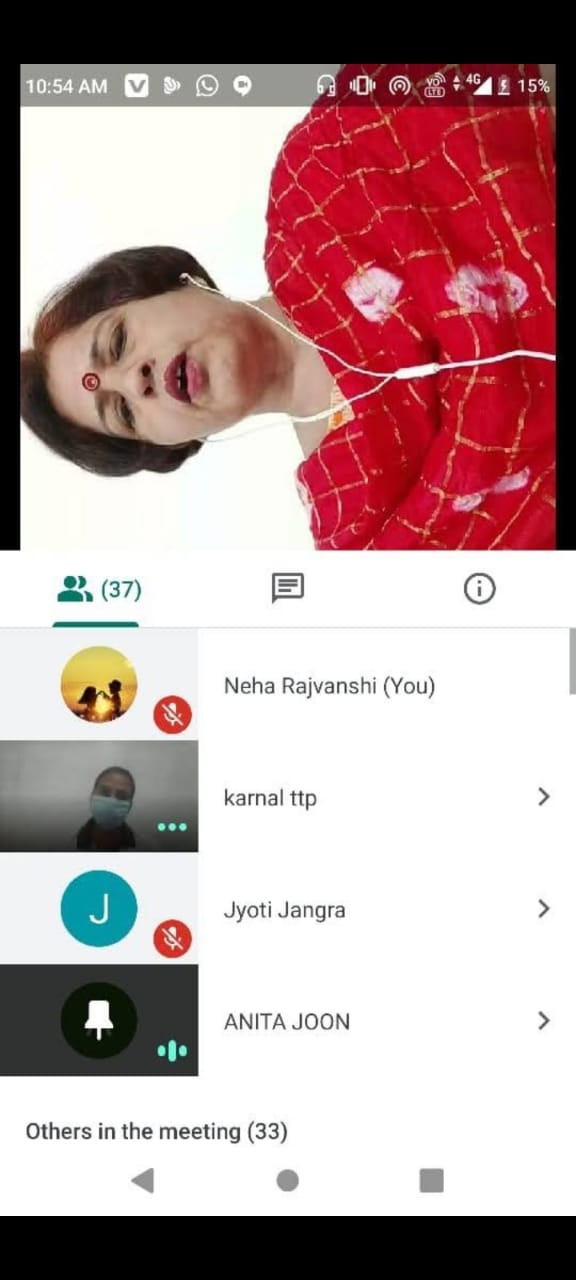 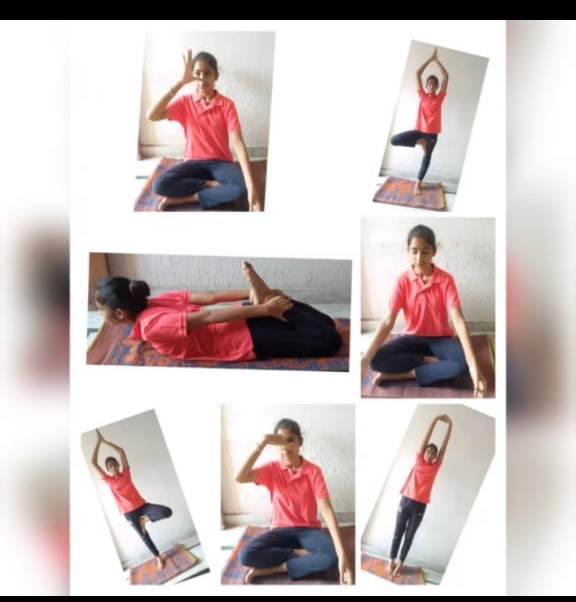 3. Date:  26.07.2021   Kargil Diwas (Nukkar Natak ) “Remember the sacrifice: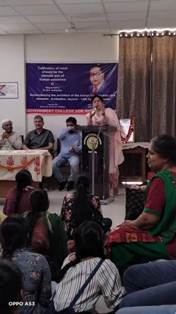  2.      Date:  21.6.21      International Yoga day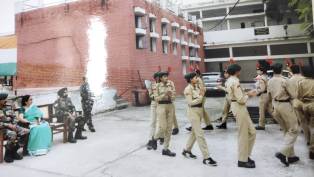 4. Date: 12.08.2021 Teej Festival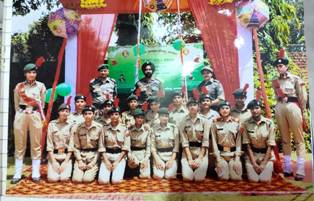 5. Date:  15.08.21 Independence day  Parade (NDRI) 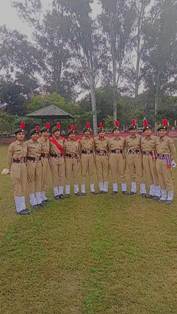 6. Date:  4.09.21  Fit India Rellay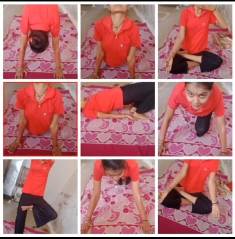 7.  Date: 04.10.2021 Tree Plantation in College Ground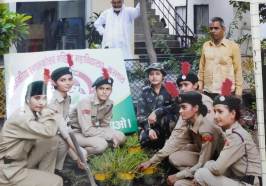 8. Date: 22.10.21- 22.12.21 NCC CATC ‘C’ Certificate camp “Winners in games and drill”  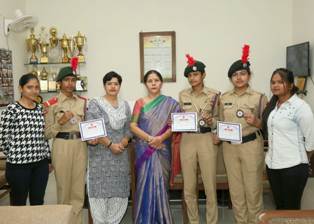 9. Date:  8.11.2021-12.11.2021 NCC CATC ‘B’ Camp in Govt P.G. College 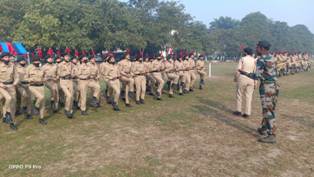 10. Date: 16.11.2021 Golden Jubilee Celebration in Mangal Sen Bhawan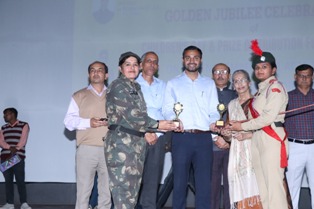 11. Date:  Celebrating NCC Day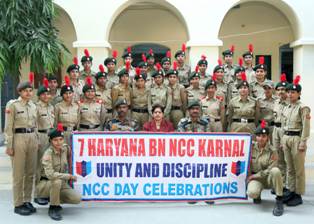 12. Date: 10.12.21 Human Rights Day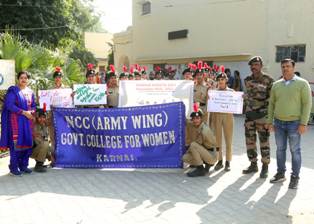 13  Date:.21.12.21 – 22.12.21 Piloting in College Athlete Meet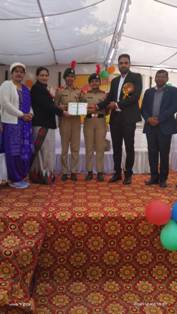 14. Date: 26.01.22 Republic Day Prade 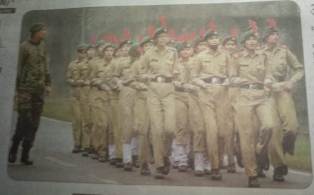 15. Date: 14.02.2022 Water Conservation Rally 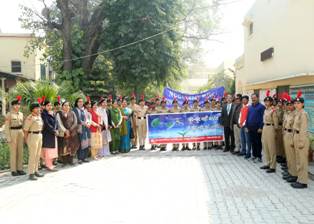 16. Date:  18.02.2022 Female Feticide Rally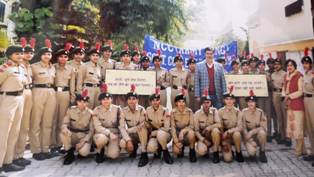 17. Date:  27.02.2022 NCC “C” Certificate exam in Ambala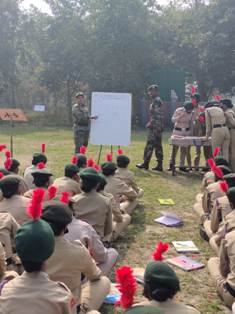 18. Date:  06.03.2022 NCC “B” Certificate exam in GN Khalsa College 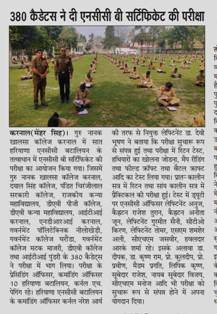 19. Date: 08.03.2022 International Women’s  Day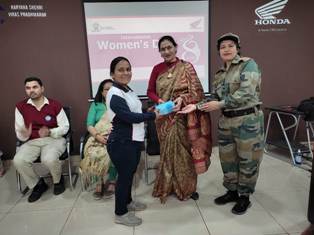 20. Date: 21.03.2022 Celebrated Nadi Utsav Programme at Karan Lake , Karnal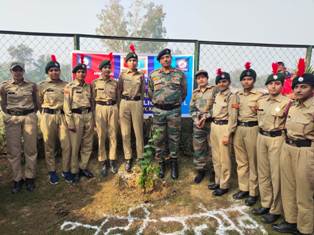 21. Date: 23.03.2022 From Karan Park to Railway Road , Flag March (Martyr’s Day) 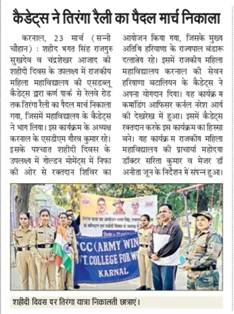 22. Date: 23.03.2022 Blood Donation Camp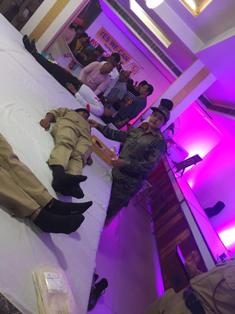 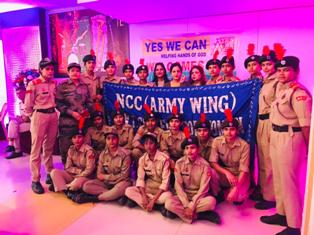 23. Date: 05.04.2022 Puneet Sagar Abhiyan (Karan Lake)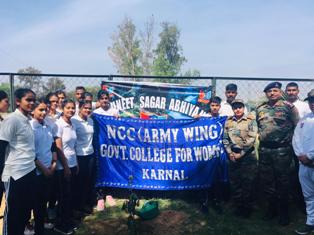 24. Date: 13.04.2022 Dr. B.R. Ambedkar Jayanti